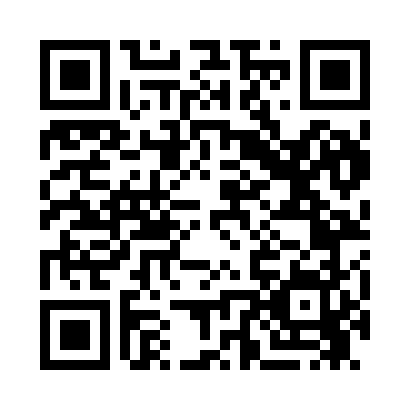 Prayer times for Page Center, Iowa, USAMon 1 Jul 2024 - Wed 31 Jul 2024High Latitude Method: Angle Based RulePrayer Calculation Method: Islamic Society of North AmericaAsar Calculation Method: ShafiPrayer times provided by https://www.salahtimes.comDateDayFajrSunriseDhuhrAsrMaghribIsha1Mon4:155:531:255:248:5610:342Tue4:155:541:255:258:5510:343Wed4:165:551:255:258:5510:344Thu4:175:551:255:258:5510:335Fri4:185:561:255:258:5510:336Sat4:185:561:255:258:5410:327Sun4:195:571:265:258:5410:318Mon4:205:581:265:258:5410:319Tue4:215:581:265:258:5310:3010Wed4:225:591:265:258:5310:2911Thu4:236:001:265:258:5210:2912Fri4:246:001:265:258:5210:2813Sat4:256:011:265:258:5110:2714Sun4:266:021:275:258:5110:2615Mon4:286:031:275:258:5010:2516Tue4:296:041:275:258:4910:2417Wed4:306:041:275:258:4910:2318Thu4:316:051:275:258:4810:2219Fri4:326:061:275:258:4710:2120Sat4:346:071:275:248:4710:2021Sun4:356:081:275:248:4610:1922Mon4:366:091:275:248:4510:1723Tue4:376:101:275:248:4410:1624Wed4:396:101:275:248:4310:1525Thu4:406:111:275:238:4210:1426Fri4:416:121:275:238:4110:1227Sat4:426:131:275:238:4010:1128Sun4:446:141:275:238:4010:1029Mon4:456:151:275:228:3810:0830Tue4:466:161:275:228:3710:0731Wed4:486:171:275:228:3610:05